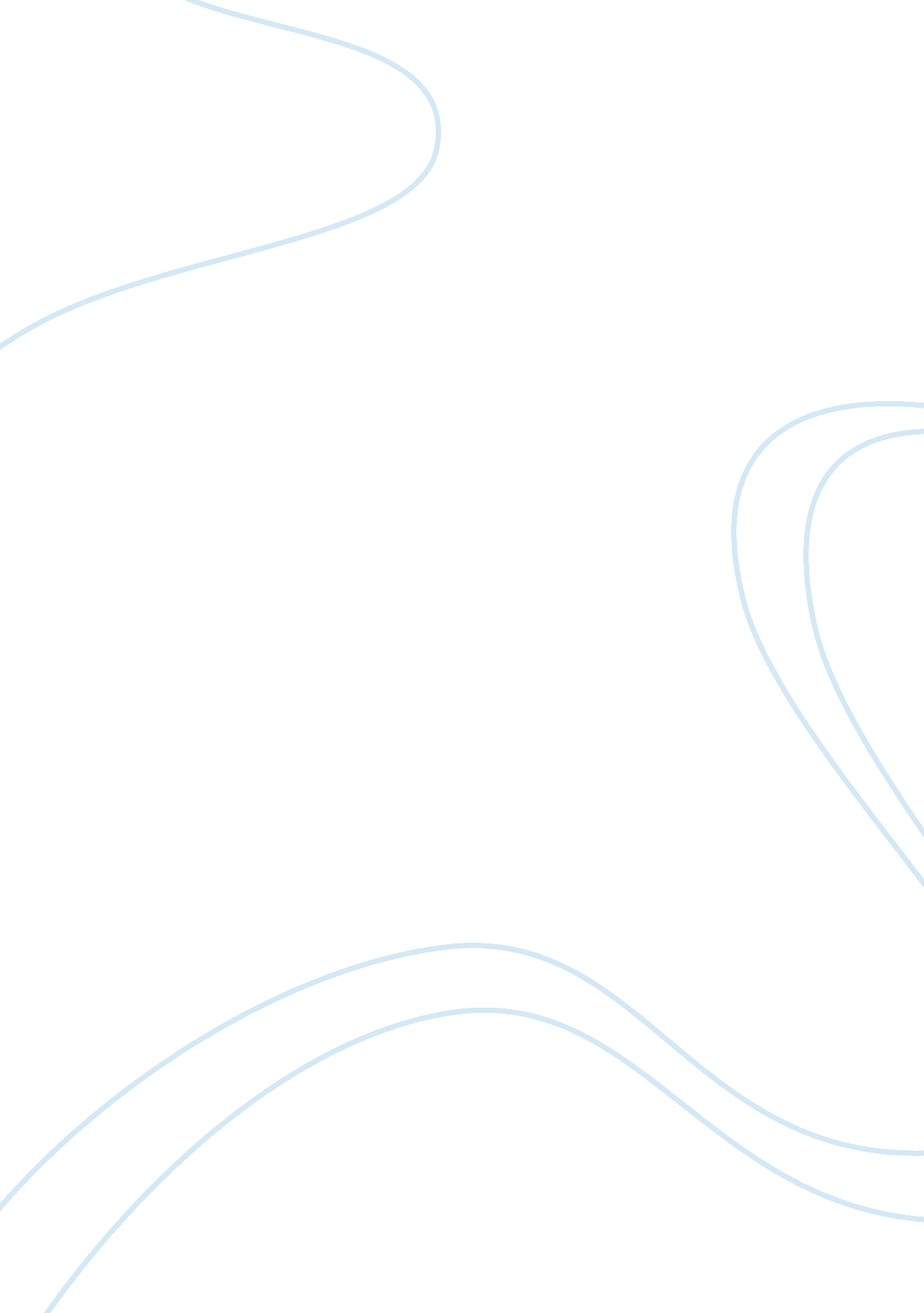 707 week 9Health & Medicine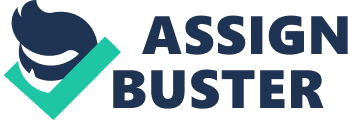 707 week 9 March 3, 707 week 9 The week’s discussion developed knowledge on statistical analysis, descriptive and inferential statistics, for practical application in research scenarios and this discussion illustrates my developed knowledge and application of the knowledge on a case study. 
Descriptive statistics 
Descriptive statistics are measures that summarize features of a data set to allow for an understanding of the data (Heavey, 2011; Polit and Beck, 2013). Mean is an example of descriptive statistics and describes the expected value of data point in a data set. 
Data points for using mean, range, and standard deviation 
The case identifies self-efficacy score and individualized education sessions as its major variable. Demographic factors such as age, gender, level of education, and area of residence are other possible variables for the study. Mean, range, and standard deviation will be calculated for both self-efficacy score, age and educational sessions because the variables are measured on a ratio scale that allows for calculation of the descriptive statistics (Heavey, 2011). 
Data points for using frequencies and percentages 
Frequency and percentage will be used gender, level of education, and area of residence because of the variables are measured on ordinal scale of the variables. Lack of equal interval on magnitude and absolute zero property does not allow to use mean, range, and stanadard deviation in describing he variables (Heavey, 2011). 
Possible method for analysis of collected data 
The task force could use a t-test to investigate the relationship between self-efficacy score and number of educational session. The statistic would test a hypothesis for significance of a relationship between the two variables (Heavey, 2011). 
References 
Heavey, E. (2011). Statistics for nursing. Sudbury, MA: Jones & Bartlett Learning. 
Polit, D. and Beck, C. (2013). Essentials of nursing research: Appraising for nursing practice. Philadelphia, PA: Lippincott Williams & Wilkins. 